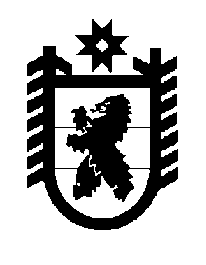 Российская Федерация Республика Карелия    ПРАВИТЕЛЬСТВО РЕСПУБЛИКИ КАРЕЛИЯРАСПОРЯЖЕНИЕот  2 мая 2017 года № 230р-Пг. Петрозаводск В соответствии с частью 11 статьи 154 Федерального закона 
от 22 августа 2004 года № 122-ФЗ «О внесении изменений в законодательные акты Российской Федерации и признании утратившими силу некоторых законодательных актов Российской Федерации в связи с принятием федеральных законов «О внесении изменений и дополнений в Федеральный закон «Об общих принципах организации законодательных (представительных) и исполнительных органов государственной власти субъектов Российской Федерации» и «Об общих принципах организации местного самоуправления в Российской Федерации», на основании распоряжения Территориального управления Федерального агентства по управлению государственным имуществом в Республике Карелия 
от 17 февраля 2017 года № 17/Рп «О безвозмездной передаче земельных участков, находящихся в федеральной собственности, в государственную собственность Республики Карелия»:1. Принять в государственную собственность Республики Карелия имущество, находящееся в федеральной собственности, согласно приложению к настоящему распоряжению. 2. Государственному комитету Республики Карелия по управлению государственным имуществом и организации закупок подписать акт приема-передачи имущества, указанного в пункте 1 настоящего распоряжения. Временно исполняющий обязанности
 Главы Республики Карелия                                                А.О. ПарфенчиковПриложение к распоряжению
Правительства Республики Карелия
от  2 мая 2017 года № 230р-ППЕРЕЧЕНЬземельных участков, находящихся в федеральной собственности, принимаемых в государственную собственность Республики Карелия_____________№п/пКадастровый номер земельного участкаМестоположение земельного участкаКатегория  земельного участкаПлощадь, кв. мКадастровая стоимость, рублей12345610:20:0015509:326Республика Карелия, Прионежский район. Земельный участок расположен в восточной части кадастрового квартала 10:20:0015509земли транспорта18182017,9810:20:0015507:10Республика Карелия, Прионежский район. Земельный участок расположен в юго-западной части кадастрового квартала 10:20:0015507земли транспорта13291475,1910:20:0010700:2Республика Карелия, Прионежский район, ст. Шуйскаяземли населенных пунктов65 88716 210 178,6110:20:0015515:24Республика Карелия, Прионежский район. Земельный участок расположен в северной части кадастрового квартала 10:20:0015515земли транспорта17571950,2710:20:0015511:271Республика Карелия, Прионежский район. Земельный участок расположен в юго-восточной части кадастрового квартала 10:20:0015511земли сельскохо-зяйственного назначения30805944,4012345610:20:0015511:252Республика Карелия, Прионежский район. Земельный участок расположен в северо-западной части кадастрового квартала 10:20:0015511земли транспорта10 44511 593,9510:20:0015515:25Республика Карелия, Прионежский район. Земельный участок расположен в западной части кадастрового квартала 10:20:0015515земли транспорта926910 288,5910:20:0015511:270Республика Карелия, Прионежский район. Земельный участок расположен в юго-восточной части кадастрового квартала 10:20:0015511земли сельскохо-зяйственного назначения14822860,2610:20:0015511:254Республика Карелия, Прионежский район. Земельный участок расположен в юго-восточной части кадастрового квартала 10:20:0015511земли транспорта11691297,5910:20:0015515:27Республика Карелия, Прионежский район. Земельный участок расположен в юго-западной части кадастрового квартала 10:20:0015515земли транспорта769853,5910:20:0015511:216Республика Карелия, Прионежский район земли сельскохо-зяйственного назначения490945,7012345610:20:0015511:135Республика Карелия, Прионежский район. Земельный участок расположен в юго-восточной части кадастрового квартала 10:20:001511земли сельскохо-зяйственного назначения15633016,5910:20:0015511:255Республика Карелия, Прионежский район. Земельный участок расположен в юго-восточной части кадастрового квартала 10:20:0015511земли транспорта28933211,2310:20:0015515:28Республика Карелия, Прионежский район. Земельный участок расположен в юго-западной части кадастрового квартала 10:20:0015515земли транспорта61746853,1410:20:0000000:9055Республика Карелия, Прионежский район, пос. Шуя. Земельный участок расположен в кадастровых кварталах  10:20:0010125, 10:20:0010107:3, 10:20:0010112, 10:20:0010114, 10:20:0010115,10:20:0010117,10:20:0010118, 10:20:0010119, 10:20:0010120, 10:20:0010121, 10:20:0010123земли населенных пунктов51 34013 292 439,412345610:20:0015514:488Республика Карелия, Прионежский район. Земельный участок расположен в северо-восточной части кадастрового квартала 10:20:0015514земли транспорта38671546,8010:20:0015516:63Республика Карелия, Прионежский район. Земельный участок расположен в северо-западной части кадастрового квартала 10:20:0015516земли транспорта129143,1910:20:0015514:489Республика Карелия, Прионежский район. Земельный участок расположен в северо-восточной части кадастрового квартала 10:20:0015514земли транспорта13 9585583,2010:20:0015516:64Республика Карелия, Прионежский район. Земельный участок расположен в северо-западной части кадастрового квартала 10:20:0015516земли транспорта12 62814 017,0810:20:0015516:67Республика Карелия, Прионежский район. Земельный участок расположен в центральной части кадастрового квартала 10:20:0015516земли сельскохо-зяйственного назначения12 28923 717,7712345610:20:0015514:605Республика Карелия, Прионежский район. Земельный участок расположен в юго-восточной части кадастрового квартала 10:20:0015514земли сельскохо-зяйственного назначения47149098,0210:20:0015516:57Республика Карелия, Прионежский район. Земельный участок расположен в центральной части кадастрового квартала 10:20:0015516земли сельскохо-зяйственного назначения36347013,6210:20:0015514:168Республика Карелия, Прионежский район. Земельный участок расположен в юго-восточной части кадастрового квартала 10:20:0015514земли сельскохо-зяйственного назначения15292950,9710:20:0015514:170Республика Карелия, Прионежский район. Земельный участок расположен в юго-восточной части кадастрового квартала 10:20:0015514земли сельскохо-зяйственного назначения28805558,4010:20:0015514:471Республика Карелия, Прионежский район. Земельный участок расположен в юго-восточной части кадастрового квартала 10:20:0015514земли транспорта47151886,0012345610:20:0015516:61Республика Карелия,                             Прионежский районземли транспорта522950,0410:20:0015516:56Республика Карелия, Прионежский район. Земельный участок расположен в юго-восточной части кадастрового квартала 10:20:0015516земли транспорта27873093,5710:20:0000000:9056Республика Карелия, Прионежский район, пос. Шуя. Земельный участок расположен в восточной части кадастрового квартала 10:20:0010125 и южной части кадастрового квартала 10:20:0010104земли населенных пунктов22 099-10:20:0000000:9025Республика Карелия, Прионежский район. Земельный участок расположен в юго-восточной части кадастрового квартала 10:20:0015511земли транспорта1973789,2010:20:0015515:23Республика Карелия, Прионежский район. Земельный участок расположен в юго-западной части кадастрового квартала 10:20:0015515земли транспорта10 09511 205,4510:20:0015511:266Республика Карелия, Прионежский район. Земельный участок расположен в юго-восточной части кадастрового квартала 10:20:0015511 земли сельскохо-зяйственного назначения887317 124,8912345610:20:0015511:267Республика Карелия, Прионежский район земли сельскохо-зяйственного назначения15 69630 293,2810:20:0015511:139Республика Карелия, Прионежский район. Земельный участок расположен в юго-восточной части кадастрового квартала 10:20:0015511земли сельскохо-зяйственного назначения47749213,8210:20:0015511:151Республика Карелия, Прионежский район. Земельный участок расположен в юго-восточной части кадастрового квартала 10:20:0015511земли транспорта456829,9210:20:0010717:11Республика Карелия, Прионежский район, ст. Шуйская. Земельный участок расположен в юго-западной части кадастрового квартала 10:20:0010717земли населенных пунктов627154 260,8110:21:0050702:582Республика Карелия, Пряжинский районземли транспорта19377,2010:21:0050702:584Республика Карелия, Пряжинский районземли транспорта12101318,9010:21:0061201:745Республика Карелия, Пряжинский районземли транспорта10 02010 921,8010:21:0061201:744Республика Карелия, Пряжинский районземли транспорта15 02816 380,5210:17:0000000:22Республика Карелия, Калевальский район. Земельный участок расположен в кадастровом квартале 10:17:0020401земли транспорта83993359,60